South AfricaSouth AfricaSouth AfricaSouth AfricaApril 2025April 2025April 2025April 2025SundayMondayTuesdayWednesdayThursdayFridaySaturday12345678910111213141516171819Good Friday20212223242526Easter SundayFamily Day27282930Freedom DayPublic HolidayNOTES: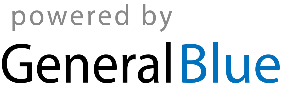 